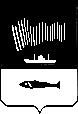 АДМИНИСТРАЦИЯ  ГОРОДА  МУРМАНСКАП О С Т А Н О В Л Е Н И Е20.12.2011                                                                                                             № 2584Об утверждении административного регламента предоставлениямуниципальной услуги «Предоставление информации (справок,выписок) об объектах, внесенных в реестр муниципальногоимущества, по запросам юридических и физических лиц»(в ред. постановлений администрации города Мурманскаот 24.07.2012 № 1728, от 11.04.2013 № 769,от 01.08.2013 № 1988, от 22.04.2014 № 1126, от 07.08.2014 № 2516,                              от 16.06.2015 № 1587, от 12.08.2015 № 2176, от 12.04.2016 № 933, от 29.11.2016 № 3637, от 13.08.2018 № 2566, от 19.11.2018 № 3962, от 02.04.2019 № 1197)В соответствии с Федеральными законами от 06.10.2003 № 131-ФЗ                   «Об общих принципах организации местного самоуправления в Российской Федерации», от 27.07.2010 № 210-ФЗ «Об организации предоставления государственных и муниципальных услуг», постановлением администрации города Мурманска от 30.05.2012 № 1159 «Об утверждении реестра услуг, предоставляемых по обращениям заявителей в муниципальном образовании город Мурманск», руководствуясь Уставом муниципального образования город Мурманск, постановлением администрации города Мурманска от 26.02.2009          № 321 «О порядке разработки и утверждения административных регламентов предоставления муниципальных услуг в муниципальном образовании город Мурманск», постановляю:1. Утвердить административный регламент предоставления муниципальной услуги «Предоставление информации (справок, выписок) об объектах, внесенных в реестр муниципального имущества, по запросам юридических и физических лиц» (далее - административный регламент) согласно приложению.2. Отделу информационно-технического обеспечения и защиты информации администрации города Мурманска (Кузьмин А.Н.) организовать размещение административного регламента на официальном сайте администрации города Мурманска в сети Интернет.3. Редакции газеты «Вечерний Мурманск» (Червякова Н.Г.) опубликовать настоящее постановление с приложением.4. Настоящее постановление вступает в силу со дня официального опубликования.5. Контроль за выполнением настоящего постановления возложить на заместителя Главы администрации города Мурманска Соколова М.Ю.Глава администрациигорода Мурманска                                                                                   А.И. СысоевПриложениек постановлениюадминистрации города Мурманска                                             от 20.12.2011№ 2584Административный регламент предоставления муниципальной услуги «Предоставление информации (справок, выписок) об объектах, внесенных в реестр муниципального имущества, по запросам юридических и физических лиц»(в ред. постановлений администрации города Мурманскаот 24.07.2012 № 1728, от 11.04.2013 № 769, от 01.08.2013 № 1988, от 22.04.2014 № 1126, от 07.08.2014 № 2516, от 16.06.2015 № 1587, от 12.08.2015 № 2176,          от 12.04.2016 № 933, от 29.11.2016 № 3637, от 13.08.2018 № 2566, от 19.11.2018 № 3962, от 02.04.2019 № 1197)Общие положенияЦель разработки административного регламентаАдминистративный регламент предоставления муниципальной услуги «Предоставление информации (справок, выписок) об объектах, внесенных в реестр муниципального имущества, по запросам юридических и физических лиц» (далее – Регламент и муниципальная услуга соответственно) разработан с целью повышения качества и доступности муниципальной услуги и определяет сроки и последовательность действий при предоставлении муниципальной услуги.Получатели муниципальной услугиПолучателями муниципальной услуги являются граждане (физические лица), организации (юридические лица) или их уполномоченные представители (далее – Заявители), обратившиеся с заявлением о предоставлении документированной информации (справок, выписок), необходимой для реализации их прав, законных интересов либо исполнения возложенных на них обязанностей в соответствии с законодательством и нормативно-правовыми актами Российской Федерации и Мурманской области, муниципальными правовыми актами.1.3. Требования к порядку информирования о предоставлениимуниципальной услуги1.3.1. Информация, предоставляемая заинтересованным лицам о муниципальной услуге, является открытой и общедоступной.Основными требованиями к информированию заинтересованных лиц являются:- достоверность и полнота информирования;- четкость в изложении информации; - удобство и доступность получения информации; - оперативность предоставления информации.1.3.2. Информирование о порядке и ходе предоставления муниципальной услуги осуществляют специалисты отдела управления и распоряжения муниципальным имуществом комитета имущественных отношений города Мурманска (далее – муниципальные служащие Комитета, ответственные за предоставление муниципальной услуги, и Комитет соответственно), работники Государственного областного бюджетного учреждения «Многофункциональный центр предоставления государственных и муниципальных услуг Мурманской области» (далее – ГОБУ «МФЦ МО»).1.3.3. Сведения о месте нахождения, графике работы, справочных телефонах и адресах официальных сайтов, а также электронной почты Комитета, ГОБУ «МФЦ МО» размещаются:- на официальном сайте администрации города Мурманска;- в федеральной государственной информационной системе «Федеральный реестр государственных и муниципальных услуг (функций)» (далее – федеральный реестр);- на Едином портале государственных и муниципальных услуг (функций) (далее - Единый портал) (http://www.gosuslugi.ru);- на официальном сайте ГОБУ « МФЦ МО»;- на информационных стендах, расположенных в помещениях Комитета, отделений ГОБУ «МФЦ МО».1.3.4. На Едином портале размещается следующая информация:1) способы предоставления муниципальной услуги;2) перечень нормативных правовых актов, непосредственно регулирующих предоставление муниципальной услуги;3) исчерпывающий перечень документов, необходимых для предоставления муниципальной услуги, требования к оформлению указанных документов, а также перечень документов, которые Заявитель вправе представить по собственной инициативе;4) категория Заявителей, которым предоставляется муниципальная услуга;5) срок предоставления муниципальной услуги;6) описание результата предоставления муниципальной услуги;7) сведения о возмездности (безвозмездности) предоставления муниципальной услуги;8) исчерпывающий перечень оснований для отказа в приеме заявления и документов, для приостановления или отказа в предоставлении муниципальной услуги;9) о праве Заявителя на досудебное (внесудебное) обжалование действий (бездействия) и решений, принятых (осуществляемых) в ходе предоставления муниципальной услуги;10) формы заявлений (уведомлений, сообщений), используемые при предоставлении муниципальной услуги.1.3.5. Информация на Едином портале о порядке и сроках предоставления муниципальной услуги на основании сведений, содержащихся в федеральном реестре, предоставляется Заявителю бесплатно.1.3.6. Доступ к информации о сроках и порядке предоставления муниципальной услуги осуществляется без выполнения Заявителем каких-либо требований, в том числе без использования программного обеспечения, установка которого на технические средства Заявителя требует заключения лицензионного или иного соглашения с правообладателем программного обеспечения, предусматривающего взимание платы, регистрацию или авторизацию Заявителя или предоставление им персональных данных.1.3.7. Индивидуальное информирование Заявителей о муниципальной услуге осуществляется:- в устной форме лично или по телефону;- в письменной форме – по письменным обращениям, поступившим в адрес Комитета посредством почтовых отправлений или электронных средств коммуникации.1.3.8. При консультировании о порядке предоставления муниципальной услуги муниципальный служащий Комитета, ответственный за предоставление муниципальной услуги, работник ГОБУ «МФЦ МО» обязан проинформировать Заявителя:- о перечне документов, необходимых для предоставления муниципальной услуги, в том числе о документах, которые он должен представить самостоятельно, и документах, которые Комитет должен получить в рамках межведомственного взаимодействия, если Заявитель не представит их по собственной инициативе;- о сроках принятия решения о предоставлении муниципальной услуги;- об основаниях и условиях предоставления муниципальной услуги;- об основаниях отказа в приеме документов, необходимых для предоставления муниципальной услуги;- об основаниях отказа в предоставлении муниципальной услуги;- о порядке получения консультаций по вопросам предоставления муниципальной услуги;- о порядке обжалования решений, действий или бездействия Комитета, а также должностных лиц и муниципальных служащих Комитета, ГОБУ «МФЦ МО» и его работников.1.3.9. При ответе на телефонные звонки и при устном обращении граждан муниципальный служащий Комитета, ответственный за предоставление муниципальной услуги, работник ГОБУ «МФЦ МО» в пределах своей компетенции дает ответ самостоятельно.В случае, если для подготовки ответа требуется продолжительное время либо муниципальный служащий Комитета, ответственный за предоставление муниципальной услуги, работник ГОБУ «МФЦ МО» не может в данный момент ответить на вопрос самостоятельно, он обязан выбрать один из вариантов дальнейших действий:а) предложить Заявителю обратиться за необходимой информацией в письменном виде;б) согласовать с Заявителем другое время для проведения устного информирования.1.3.10. Индивидуальное устное информирование осуществляется не более 10 минут. Время ожидания Заявителей при индивидуальном устном информировании (при обращении заинтересованных лиц за информацией лично) не может превышать 15 минут. 1.3.11. Заявителям предоставляется возможность осуществить предварительную запись на прием по телефону, с использованием электронной почты либо при личном обращении в ГОБУ «МФЦ МО».1.3.12. Информирование осуществляется также путем публикации информационных материалов в средствах массовой информации.1.3.13. На информационных стендах размещается следующая информация:- полное наименование Комитета, его структурного подразделения, предоставляющего муниципальную услугу;- адрес, контактные телефоны, график работы, фамилии, имена, отчества и должности муниципальных служащих, осуществляющих прием и консультирование Заявителей;- адрес ГОБУ «МФЦ МО», его отделений, их контактные телефоны, график работы;- образцы оформления заявлений;- перечень документов, необходимых для предоставления муниципальной услуги;- перечень оснований для отказа в приеме документов, необходимых для предоставления муниципальной услуги;- перечень оснований для отказа в предоставлении муниципальной услуги;- порядок обжалования решений и действий (бездействия) Комитета, его должностного лица либо муниципального служащего, предоставляющего муниципальную услугу, ГОБУ «МФЦ МО», его работников.1.3.14. Размещение информации о порядке предоставления муниципальной услуги в помещениях ГОБУ «МФЦ МО» осуществляется на основании соглашения, заключенного между ГОБУ «МФЦ МО» и Комитетом, с учетом требований к информированию, установленных настоящим Регламентом.2. Стандарт предоставления муниципальной услуги2.1. Наименование муниципальной услугиПредоставление информации (справок, выписок) об объектах, внесенных в реестр муниципального имущества, по запросам юридических и физических лиц.2.2. Наименование органа, предоставляющего муниципальную услугуПредоставление  муниципальной  услуги  осуществляет  Комитет.Предоставление муниципальной услуги через отделения многофункционального центра осуществляется в соответствии с соглашением, заключенным между ГОБУ «МФЦ МО» и Комитетом, с момента вступления в силу соответствующего соглашения о взаимодействии.Результат предоставления муниципальной услугиРезультатом предоставления муниципальной услуги является: - выдача Заявителю справки, выписки из реестра муниципального имущества, содержащих сведения об объектах муниципальной собственности города Мурманска, по формам согласно приложениям №№ 4, 5  к настоящему Регламенту;- направление письменного уведомления об отсутствии в реестре муниципального имущества сведений об объектах имущества по форме согласно приложению № 6 к настоящему Регламенту;- направление письменного уведомления об отказе в выдаче запрашиваемого документа по форме согласно приложению № 1 к настоящему Регламенту.2.4. Срок предоставления муниципальной услугиОбщий срок предоставления муниципальной услуги не может превышать          10 дней со дня получения заявления о предоставлении  информации (справок, выписок об объектах, внесенных в реестр муниципального имущества) в Комитете.2.5. Нормативные правовые акты, регулирующие предоставлениемуниципальной услуги2.5.1. Предоставление муниципальной услуги осуществляется в соответствии с:-     Конституцией Российской Федерации;-     Федеральным законом от 06.10.2003  № 131-ФЗ  «Об общих принципах организации местного самоуправления в Российской Федерации»;-     Федеральным законом от 02.05.2006 № 59-ФЗ «О порядке рассмотрения обращений граждан Российской Федерации»;-  Федеральным законом от 27.07.2010 № 210-ФЗ «Об организации предоставления государственных и муниципальных услуг»;-    Уставом муниципального образования город Мурманск;- Положением о порядке управления и распоряжения имуществом города Мурманска, утвержденным решением Совета депутатов города Мурманска                от 29.01.2015 № 8-100;  -    Инструкцией      по     делопроизводству     в     администрации     города Мурманска, утвержденной постановлением администрации города Мурманска    от 21.12.2009 № 1425;-   иными    нормативными    правовыми   актами   Российской   Федерации,    Мурманской области и органов местного самоуправления муниципального образования город Мурманск.2.5.2. Перечень нормативных правовых актов, регулирующих предоставление муниципальной услуги (с указанием их реквизитов и источников официального опубликования), указанных в пункте 2.5.1, размещаются на официальном сайте администрации города Мурманска в сети Интернет, в федеральном реестре и на Едином портале.2.6. Перечень документов, необходимых для предоставления                   муниципальной услуги2.6.1. Для выполнения муниципальной услуги Заявитель представляет в Комитет или в ГОБУ «МФЦ МО» заявление по форме согласно приложению             № 2 к настоящему Регламенту (далее – заявление). В заявлении указываются сведения об объекте имущества, позволяющие его однозначно идентифицировать: наименование объекта; адрес, в том числе номер квартиры/комнаты для  жилого помещения; кадастровый номер.Кроме того, в случаях, если заявление оформляется представителем Заявителя, необходимы предоставление нотариально удостоверенной доверенности или доверенности, приравненной к нотариально удостоверенной.Прием заявлений и документов, необходимых для предоставления муниципальной услуги, осуществляется в Комитете и отделениях ГОБУ «МФЦ МО» в соответствии с соглашением, заключенным между ГОБУ «МФЦ МО» и Комитетом.2.6.2. Заявление составляется в одном экземпляре-подлиннике и подписывается Заявителем.Заявление и документ, указанные в пункте 2.6.1 настоящего Регламента, не должны содержать подчисток, приписок, зачеркнутых слов, иных неоговоренных исправлений, а также повреждений, наличие которых не позволяет однозначно истолковать их содержание.В случае представления Заявителем нотариально удостоверенной копии доверенности представление оригинала документа не требуется.2.6.3. ГОБУ «МФЦ МО» при однократном обращении Заявителя с запросом о предоставлении нескольких государственных и (или) муниципальных услуг организует предоставление Заявителю двух и более государственных и (или) муниципальных услуг (далее - комплексный запрос). В этом случае ГОБУ «МФЦ МО» для обеспечения получения Заявителем государственных и (или) муниципальных услуг, указанных в комплексном запросе, действует в интересах Заявителя без доверенности и направляет в органы, предоставляющие государственные услуги, органы, предоставляющие муниципальные услуги, заявления, подписанные уполномоченным работником ГОБУ «МФЦ МО» и скрепленные печатью ГОБУ «МФЦ МО», а также сведения, документы и (или) информацию, необходимые для предоставления указанных в комплексном запросе государственных и (или) муниципальных услуг, с приложением заверенной ГОБУ «МФЦ МО» копии комплексного запроса. При этом не требуются составление и подписание таких заявлений Заявителем.Комплексный запрос должен содержать указание на государственные и (или) муниципальные услуги, за предоставлением которых обратился Заявитель, а также согласие Заявителя на осуществление ГОБУ «МФЦ МО» от его имени действий, необходимых для их предоставления.2.6.4. Заявление, а также документ, указанный в пункте 2.6.1 настоящего Регламента, могут быть направлены Заявителем в Комитет по почте. Обязанность подтверждения факта отправки документов лежит на Заявителе. Копии документов, направленных в Комитет по почте, должны быть нотариально удостоверены.2.6.5. Комитет не вправе требовать от Заявителя:- представления документов и информации или осуществления действий, представление или осуществление которых не предусмотрено нормативными правовыми актами, регулирующими отношения, возникающие в связи с предоставлением муниципальной услуги;- представления документов и информации, в том числе подтверждающих внесение заявителем платы за предоставление муниципальной услуги, которые в соответствии с нормативными   правовыми   актами   Российской  Федерации,  нормативными правовыми актами Мурманской области и муниципальными правовыми актами находятся в распоряжении исполнительных органов или муниципальных учреждений, предоставляющих муниципальную услугу, иных государственных органов, органов местного самоуправления и (или) подведомственных государственным органам или органам местного самоуправления организаций, участвующих в предоставлении государственных или муниципальных услуг, за исключением документов, указанных в части 6 статьи 7 Федерального закона от 27.07.2010 № 210-ФЗ «Об организации предоставления государственных и муниципальных услуг» (далее - Федеральный закон от 27.07.2010 № 210-ФЗ);- осуществления действий, в том числе согласований, необходимых для получения муниципальной услуги и связанных с обращением в иные государственные органы, органы местного самоуправления, организации, за исключением получения услуг и получения документов и информации, предоставляемых в результате предоставления таких услуг, включенных в перечни, указанные в части 1 статьи 9 Федерального закона;- представления документов и информации, отсутствие и (или) недостоверность которых не указывались при первоначальном отказе в приеме документов, необходимых для предоставления муниципальной услуги, либо в предоставлении муниципальной услуги, за исключением следующих случаев:а) изменение требований нормативных правовых актов, касающихся предоставления муниципальной услуги, после первоначальной подачи заявления о предоставлении муниципальной услуги;б) наличие ошибок в заявлении о предоставлении муниципальной услуги и документах, поданных Заявителем после первоначального отказа в приеме документов, необходимых для предоставления муниципальной услуги, либо в предоставлении муниципальной услуги и не включенных в представленный ранее комплект документов;в) истечение срока действия документов или изменение информации после первоначального отказа в приеме документов, необходимых для предоставления муниципальной услуги, либо в предоставлении муниципальной услуги;г) выявление документально подтвержденного факта (признаков) ошибочного или противоправного действия (бездействия) должностного лица Комитета, муниципального служащего Комитета, работника ГОБУ «МФЦ МО», работника организации, предусмотренной частью 1.1 статьи 16 Федерального закона от 27.07.2010 № 210-ФЗ, при первоначальном отказе в приеме документов, необходимых для предоставления муниципальной услуги, либо в предоставлении муниципальной услуги, о чем в письменном виде за подписью председателя Комитета (лица, исполняющего его обязанности), руководителя ГОБУ «МФЦ МО» при первоначальном отказе в приеме документов, необходимых для предоставления муниципальной услуги, либо руководителя организации, предусмотренной частью 1.1 статьи 16 Федерального закона от 27.07.2010 № 210-ФЗ, уведомляется Заявитель, а также приносятся извинения за доставленные неудобства.2.7. Перечень оснований для отказа в приеме документов,                         необходимых для предоставления муниципальной услугиОснований для отказа в приеме документов, представленных на бумажном носителе, не предусмотрено.2.8. Перечень оснований для приостановления предоставления муниципальной услуги и отказа в предоставлении муниципальной услугиОснованиями для отказа в предоставлении муниципальной услуги являются:отсутствие в заявлении фамилии, имени, отчества (реквизитов юридического   лица),   почтового   адреса   Заявителя,   даты,   личной   подписи Заявителя или его полномочного представителя;отсутствие документов, необходимых для предоставления муниципальные услуги, указанных в п. 2.6 настоящего Регламента;несоответствие    документов,     необходимых     для     предоставления муниципальной услуги, требованиям п. 2.6 настоящего Регламента в случае, если недостатки документов не были устранены.Об отказе в предоставлении муниципальной услуги Заявителю сообщается письменно в 10-дневный срок со дня получения заявления.Предоставление муниципальной услуги прекращается в случае получения Комитетом письменного заявления Заявителя о прекращении рассмотрения заявления.Предоставление муниципальной услуги приостанавливается на основании письменного обращения Заявителя (представителя Заявителя) о приостановлении предоставления муниципальной услуги с указанием причин и срока приостановления (далее – Заявление о приостановлении предоставления муниципальной услуги) (приложение № 7 к настоящему Регламенту).2.9. Размер платы, взимаемый с Заявителя при предоставлении муниципальной услуги, и способы ее взимания2.9.1. Предоставление муниципальной услуги осуществляется бесплатно.2.9.2. В соответствии со статьей 22 Основ законодательства Российской Федерации о нотариате, утвержденных Верховным Советом Российской Федерации от 11.02.1993 № 4462-1 (далее – Основы), за нотариальное удостоверение доверенности на совершение действий нотариусами, работающими в государственной нотариальной конторе, а также должностными лицами, указанными в части четвертой статьи 1 Основ, взимается государственная пошлина  (нотариусами, занимающимися частной практикой, взимается нотариальный тариф в размере, соответствующем размеру государственной пошлины).Ставки государственной пошлины, установлены статьёй 333.24 Налогового кодекса Российской Федерации, размеры нотариального тарифа – статьей  22.1 Основ. 2.10. Максимальный срок ожидания в очереди при подаче заявления и при получении результата муниципальной услуги2.10.1. Максимальное время ожидания Заявителей в очереди при подаче заявления или для получения консультации о порядке предоставления муниципальной услуги – 15 минут.2.10.2. Максимальное время ожидания Заявителей в очереди при получении результата предоставления муниципальной услуги – 15 минут.2.11. Срок регистрации заявления о предоставлении муниципальной услугиСрок регистрации заявления о предоставлении муниципальной услуги составляет 1 рабочий день с момента поступления заявления в Комитет.2.12. Требования к помещениям, в которых предоставляется муниципальная услуга2.12.1. Проектирование и строительство или выбор здания (строения), в котором планируется расположение Комитета, должно осуществляться с учетом пешеходной доступности для Заявителей.2.12.2. Здание, в котором расположен Комитет, должно быть оборудовано отдельным входом для свободного доступа граждан.2.12.3. Входы в помещения Комитета должны быть оборудованы пандусами, расширенными проходами, позволяющими обеспечить беспрепятственный доступ инвалидов, включая инвалидов, использующих кресла-коляски.	2.12.4. Центральный вход в здание Комитета должен быть оборудован информационной табличкой (вывеской), содержащей следующую информацию:наименование Комитета;режим работы.	2.12.5. Вход и выход из помещений оборудуются соответствующими указателями.	2.12.6. Прием Заявителей осуществляется в отведенных для этих целей помещениях.	2.12.7. Для удобства Заявителей помещения для приема Заявителей рекомендуется размещать на нижнем этаже здания (строения).	2.12.8. Присутственные места включают места для ожидания, информирования и приема Заявителей.	2.12.9. Помещения должны соответствовать санитарно-гигиеническим правилам и нормативам.	2.12.10. Присутственные места предоставления услуги должны иметь туалет со свободным доступом к нему Заявителей.	2.12.11. Места для информирования, предназначенные для ознакомления Заявителей с информационными материалами, оборудуются:информационными стендами;стульями и столами (стойками для письма) для возможности оформления документов.	2.12.12. Информационные стенды, столы (стойки) для письма размещаются в местах, обеспечивающих свободный доступ к ним лицам, имеющим ограничения к передвижению, в том числе инвалидам, использующим кресла-коляски.	2.12.13. Места для ожидания должны соответствовать комфортным условиям для Заявителей и оптимальным условиям для работы должностных лиц, осуществляющих прием и консультирование граждан.	2.12.14. Места ожидания в очереди на предоставление документов должны быть оборудованы стульями (кресельными секциями) и (или) скамьями (банкетками). Количество мест ожидания определяется исходя из фактической нагрузки и возможностей для их размещения в здании.	2.12.15. Места для заполнения документов оборудуются стульями, столами (стойками) и обеспечиваются образцами заполнения документов, бланками заявлений и ручками для письма.2.12.16. Прием Заявителей осуществляется муниципальными служащими Комитета, ответственными за предоставление муниципальной услуги, на своих рабочих местах в служебных кабинетах в соответствии с графиком приема              (п. 1.3.2 настоящего Регламента). На двери кабинета размещается информация о номере кабинета, фамилии, имени, отчестве  лица, осуществляющего прием.2.12.17. Рабочие места муниципальных служащих, ответственных за предоставление муниципальной услуги, оборудуются персональным компьютером, печатающим и сканирующим устройствами, должны иметь функциональную мебель, телефонную связь, канцелярские принадлежности.2.12.18. Доступность помещений, в которых предоставляется муниципальная услуга, включающих места для ожидания, для заполнения запросов о предоставлении муниципальной услуги, информирования и приема получателей муниципальной услуги, обеспечивается в соответствии с законодательством Российской Федерации о социальной защите инвалидов.2.12.19. Требования к условиям предоставления муниципальной услуги в помещениях ГОБУ «МФЦ МО» устанавливаются Типовым положением о многофункциональном центре предоставления (исполнения) государственных (муниципальных) услуг (функций) в Мурманской области, утверждаемым Правительством Мурманской области.2.13. Показатели доступности и качества муниципальной услуги2.13. Показатели доступности и качества предоставления муниципальной услуги, а также их значения приведены в приложении № 3 к настоящему Регламенту.2.14. Прочие требования к предоставлению муниципальной услуги	2.14.1. Бланки заявлений и перечень документов, необходимых для оказания муниципальной услуги, Заявитель может получить в электронном виде:- на официальном сайте администрации города Мурманска (www.citymurmansk.ru);- на Едином портале.2.14.2. Состав действий, которые Заявитель вправе совершить в электронной форме при получении муниципальной услуги с использованием Единого портала:- получение информации о порядке и сроках предоставления муниципальной услуги;- досудебное (внесудебное) обжалование решений и действий (бездействия) Комитета, его должностных лиц, муниципальных служащих при предоставлении муниципальной услуги, а также решений и действий (бездействия) ГОБУ «МФЦ МО», его работников.2.14.3. При предоставлении муниципальной услуги взаимодействие Комитета с ГОБУ «МФЦ МО» осуществляется в соответствии с действующими нормативными правовыми актами, соглашением, заключенным между ГОБУ «МФЦ МО» и Комитетом, с момента вступления в силу соответствующего соглашения о взаимодействии.Административные процедуры3.1. Состав, последовательность административных процедур, требования к порядку их выполнения3.1.1. Предоставление муниципальной услуги включает в себя последовательность административных процедур:-    прием и регистрация заявления;-    рассмотрение и принятие решения по заявлению;- выдача справок, выписок об объектах, внесенных в реестр муниципального имущества либо направление письменного уведомления об отказе в предоставлении муниципальной услуги.3.1.2. Перечень административных процедур (действий), выполняемых ГОБУ «МФЦ МО»:- информирование и консультирование Заявителей о порядке предоставления муниципальной услуги в ГОБУ «МФЦ МО», о ходе рассмотрения заявления о предоставлении муниципальной услуги, по иным вопросам, связанным с предоставлением муниципальной услуги;- прием заявлений Заявителей о предоставлении муниципальной услуги и иных документов, необходимых для предоставления муниципальной услуги;- выдача Заявителю результата предоставления муниципальной услуги, в том числе выдача документов на бумажном носителе, подтверждающих содержание электронных документов, направленных Комитетом в ГОБУ «МФЦ МО» по результатам предоставления муниципальной услуги.3.1.3. Исправление допущенных опечаток и ошибок в выданных в результате предоставления муниципальной услуги документах.3.2. Прием и регистрация заявления3.2.1. Основанием для начала административного действия в рамках  предоставления муниципальной услуги является поступление от Заявителя письменного обращения (заявления) с прилагаемыми к нему документами.3.2.2. Заявление и прилагаемые к нему документы могут быть представлены Заявителем (либо его представителем) в виде документа на бумажном носителе:- почтовой связью;- при личном обращении в Комитет;- при личном обращении в ГОБУ «МФЦ МО».3.2.2.1. При поступлении заявления по почте муниципальный служащий Комитета, ответственный за делопроизводство (в том числе, прием и обработку почтовой корреспонденции), проверяет правильность адресации почтового отправления и целостность упаковки. Конверт вскрывается с целью проверки наличия в нем документов и подкалывается к тексту заявления. На заказные письма с уведомлением, в которых при вскрытии не обнаружилось указанного вложения, а также в случаях, когда в конвертах обнаруживается недостача документов, упомянутых авторами в описях на ценные письма, муниципальным служащим, ответственным за делопроизводство, составляется акт о фактическом вложении документов в двух экземплярах. Один экземпляр указанного акта хранится в Комитете, другой – высылается Заявителю.3.2.2.2. В случае личного обращения Заявителя в Комитет муниципальным служащим, ответственным за прием и информирование, осуществляется первичная проверка документов на соответствие требованиям действующего законодательства и настоящего Регламента в присутствии Заявителя. При отсутствии у Заявителя при личном обращении заполненного бланка заявления или неправильном его заполнении муниципальным служащим, осуществляющий прием и информирование, оказывает Заявителю помощь в оформлении документов.При установлении в ходе личного приема фактов отсутствия документов,             необходимых для предоставления муниципальной услуги, или несоответствия представленных документов требованиям настоящего Регламента, муниципальный служащий, осуществляющий прием и информирование, уведомляет Заявителя о наличии препятствий для предоставления    муниципальной    услуги,   объясняет   ему содержание выявленных недостатков в представленных документах, предлагает принять меры по их устранению.При желании Заявителя устранить недостатки, прервав процедуру подачи документов для предоставления муниципальной услуги, муниципальный служащий, осуществляющий прием и информирование, возвращает Заявителю заявление и представленные им документы.Если при установлении фактов отсутствия документов, необходимых для предоставления муниципальной услуги или несоответствия представленных документов требованиям настоящего Регламента, Заявитель настаивает на приеме заявления и документов для предоставления муниципальной услуги, муниципальный служащий, осуществляющий прием и информирование, принимает от него заявление вместе с представленными документами, делает отметку о выявленных недостатках и (или) факте отсутствия необходимых документов на заявлении.При необходимости выдачи запрашиваемых документов в ходе личного приема муниципальный служащий, осуществляющий прием и информирование, сообщает Заявителю о дате и времени выдачи. 3.2.2.3. В случае личного обращения Заявителя в отделение ГОБУ «МФЦ МО» работник ГОБУ «МФЦ МО», ответственный за прием документов, выполняет следующие действия:- устанавливает личность Заявителя (представителя Заявителя) путем проверки документа, удостоверяющего личность (документа, подтверждающего полномочия представителя Заявителя); - проверяет наличие у Заявителя (представителя Заявителя) комплекта требуемых документов;- при установлении в ходе приема факта отсутствия документов, необходимых для предоставления муниципальной услуги, или несоответствия представленных документов требованиям, уведомляет Заявителя (представителя Заявителя) о возможном отказе в предоставлении муниципальной услуги, сообщает о выявленных недостатках, предлагает принять меры по их устранению и возвращает Заявителю (представителю Заявителя) заявление и представленные им документы;- проверяет правильность заполнения заявления. В случае отсутствия заполненного заявления – оформляет заявление в автоматизированной информационной системе ГОБУ «МФЦ МО» (далее – АИС МФЦ) и представляет Заявителю (представителю Заявителя) для подписания. В случае отсутствия технической возможности заполнения заявления в АИС МФЦ – распечатывает бланк заявления и выдает Заявителю (представителю Заявителя) для заполнения и подписания. При необходимости – оказывает помощь в заполнении заявления; - заверяет копии представленных документов после их сверки с соответствующими оригиналами (кроме заверенных в нотариальном порядке) штампом «копия верна», наименованием должности лица, заверившего копию, личной подписью, ее расшифровкой и датой заверения и возвращает оригиналы документов Заявителю (представителю Заявителя);- заполняет в АИС МФЦ расписку для Заявителя (представителя Заявителя) о приеме заявления и документов;- распечатывает два экземпляра расписки и предоставляет Заявителю (представителю Заявителя) на подпись;- контролирует проставление подписи Заявителя (представителя Заявителя) об уведомлении его о возможном отказе в предоставлении муниципальной услуги (в случае наличия оснований);- контролирует проставление подписи Заявителя (представителя Заявителя) о получении расписки о приеме заявления и документов;- выдает Заявителю (представителю Заявителя) первый экземпляр расписки о приеме заявления и документов;- в течение рабочего дня передает документы, принятые от Заявителя (представителя Заявителя) для получения муниципальной услуги, в том числе второй экземпляр расписки о приеме документов, работнику ГОБУ «МФЦ МО», ответственному за прием-передачу документов в Комитет.Срок выполнения административных действий по приему документов – 15 минут.3.2.2.4. При поступлении в отделение ГОБУ «МФЦ МО» комплексного запроса, включающего муниципальную услугу, работник ГОБУ «МФЦ МО», ответственный за направление заявлений по комплексному запросу:- оформляет заявление в АИС МФЦ, подписывает его, заверяет подпись печатью ГОБУ «МФЦ МО»;- изготавливает копию комплексного запроса, заверяет ее штампом «копия верна», наименованием должности, личной подписью, ее расшифровкой и датой заверения;- приобщает копии представленных Заявителем (представителем Заявителя) документов, а также копию комплексного запроса к Заявлению;- в течение рабочего дня передает документы, принятые от Заявителя (представителя Заявителя) для получения муниципальной услуги, в том числе второй экземпляр расписки о приеме документов, работнику ГОБУ «МФЦ МО», ответственному за прием-передачу документов в Комитет.Срок выполнения административных действий по оформлению   заявления – 15 минут.3.2.3. Время приема заявления и необходимых документов для предоставления муниципальной услуги от Заявителя, оценки представленных документов, их полноты, достаточности, определения права на муниципальную услугу не должно превышать 10 минут.3.2.4. Муниципальный служащий, осуществляющий прием и информирование, в течение одного рабочего дня передает принятые в ходе личного приема заявления муниципальному служащему, ответственному за делопроизводство, для регистрации и организации их рассмотрения руководством Комитета.3.2.5. Все поступившие в Комитет заявления подлежат учету в соответствии с правилами регистрации входящей корреспонденции: проставляется номер входящей корреспонденции, данные о поступившем документе вносятся в базу данных автоматизированной системы электронного документооборота Комитета.Максимальный срок выполнения административной процедуры, указанной в разделе 3.2, составляет 1 день со дня получения заявления.3.3. Рассмотрение и принятие решения по заявлению3.3.1. После регистрации заявление с прилагаемыми к нему документами передается на рассмотрение председателю (лицу, исполняющему его обязанности) Комитета.Председатель (лицо, исполняющее его обязанности) Комитета в течение 1 рабочего   дня с момента регистрации заявления в Комитете рассматривает его, выносит резолюцию для подготовки ответа и направляет начальнику отдела Комитета, обеспечивающего предоставление муниципальной услуги (далее – начальник Отдела и Отдел соответственно), для организации исполнения.3.3.2. Начальником Отдела в течение 1 рабочего дня с момента рассмотрения его  председателем (лицом, исполняющим его обязанности) Комитета заявление передаётся муниципальному служащему для исполнения.3.3.3. Муниципальный служащий, ответственный за исполнение муниципальной услуги, не позднее 5-ти рабочих дней со дня получения заявления, осуществляет правовую оценку предоставленных документов.3.3.4. В случае соответствия предоставленных документов требованиям нормативно-правовых актов либо настоящего Регламента, установлении права Заявителя на получение муниципальной услуги, муниципальный служащий, ответственный за исполнение муниципальной услуги, готовит проект справки (выписки) на основании информации, содержащейся в базе данных «Реестр муниципального имущества города Мурманска». 3.3.5. При  наличии  предусмотренных  нормативными   правовыми   актамилибо настоящим Регламентом оснований для отказа в предоставлении муниципальной услуги муниципальный служащий, ответственный за исполнение муниципальной услуги, готовит проект письменного уведомления об отказе в предоставлении муниципальной услуги. 3.3.6. Проекты справок (выписок), сопроводительных писем и письменных уведомлений об отказе в предоставлении муниципальной услуги (с приобщением документов, связанных с исполнением муниципальной услуги) в течение одного рабочего дня согласовываются начальником Отдела и передаются председателю (лицу, исполняющему его обязанности) Комитета для подписания.Если подготовленные документы не соответствуют требованиям нормативных правовых актов и (или) настоящего Регламента, председатель (лицо, исполняющее его обязанности) Комитета в срок не более 1 рабочего дня возвращает их начальнику Отдела для организации процесса приведения документов в соответствие с указанными требованиями с указанием причины возврата в резолюции.После приведения документов в соответствие с требованиями нормативных правовых актов и (или) настоящего Регламента они направляются председателю (лицу, исполняющему его обязанности) Комитета для повторного рассмотрения.Председатель (лицо, исполняющее его обязанности) Комитета рассматривает представленные документы, подписывает справку (выписку), сопроводительное письмо либо, при наличии предусмотренных настоящим Регламентом оснований                            для отказа в предоставлении муниципальной услуги, подписывает письменное               уведомление об отказе в предоставлении муниципальной услуги, после чего все документы, связанные с исполнением муниципальной услуги, передаются муниципальному служащему, ответственному за делопроизводство Комитета.3.3.7. Муниципальный служащий, ответственный за делопроизводство Комитета:- заверяет подпись председателя (лица, исполняющего его обязанности) Комитета на справках (выписках) гербовой печатью Комитета;- регистрирует справки (выписки), сопроводительные письма, письменные ответы об отказе в предоставлении муниципальной услуги в соответствии с правилами регистрации исходящей корреспонденции: проставляет номер и дату исходящего документа, вносит данные о нем в базу данных автоматизированной системы электронного документооборота Комитета;- передает документы, связанные с исполнением муниципальной услуги, муниципальному служащему, ответственному за выдачу документов. Максимальный срок выполнения административной процедуры, указанной в разделе 3.3, составляет 8 дней со дня получения заявления.3.4. Выдача результата предоставления муниципальной услуги Заявителю3.4.1. Основанием для начала административного действия в рамках предоставления муниципальной услуги является личное обращение Заявителя (представителя Заявителя) для получения результата предоставления муниципальной услуги в Комитет, ГОБУ «МФЦ МО».3.4.2. В случае личного обращения Заявителя (представителя Заявителя) для получения результата предоставления муниципальной услуги в Комитет муниципальный служащий Комитета, ответственный за предоставление муниципальной услуги:- устанавливает личность Заявителя (представителя Заявителя) путем проверки документов, удостоверяющих личность;- проверяет наличие полномочий у представителя Заявителя; - вносит сведения о выдаваемых документах в расписку (экземпляр Комитета);- контролирует проставление даты и подписи Заявителя (представителя Заявителя) о получении результата предоставления муниципальной услуги на заявлении о выдаче документов (при выдаче документов без сопроводительного письма) либо на втором экземпляре выдаваемых документов, сопроводительного письма, письменного уведомления об отказе в предоставлении муниципальной услуги; - выдает Заявителю (представителю Заявителя) результат предоставления муниципальной услуги;- направляет заявление и прилагаемые к нему документы в дело временного хранения (согласно утвержденной номенклатуре дел Комитета). 3.4.2.1. В случае необходимости выдачи результата предоставления муниципальной услуги при личном обращении Заявителя (представителя Заявителя) в отделении ГОБУ «МФЦ МО» муниципальный служащий Комитета, ответственный за предоставление муниципальной услуги, не позднее рабочего дня, следующего за днем получения документов, связанных с предоставлением муниципальной услуги:- формирует и распечатывает два экземпляра реестра документов, подлежащих выдаче Заявителю (представителю Заявителя), проставляет в них даты направления в ГОБУ «МФЦ МО», а также фамилии, инициалов имени и отчества, подписи, должности;- передает в ГОБУ «МФЦ МО» два экземпляра реестра с приложенными к нему документами с помощью курьерской доставки.3.4.2.2. В случае личного обращения Заявителя (представителя Заявителя) в отделение ГОБУ «МФЦ МО» работник ГОБУ «МФЦ МО», ответственный за выдачу документов:- устанавливает личность Заявителя (представителя Заявителя) путем проверки документа, удостоверяющего личность, документов, подтверждающих полномочия представителя; - вносит сведения о выдаваемых документах в расписку (экземпляр ГОБУ «МФЦ МО»); - контролирует проставление даты и подписи Заявителя (представителя Заявителя) о получении результата предоставления муниципальной услуги в расписке;- выдает Заявителю (представителю Заявителя) результат предоставления муниципальной услуги;- направляет расписку (экземпляр ГОБУ «МФЦ МО») в папку контроля исполнения обращений Заявителей по муниципальным услугам Комитета.Срок выполнения административных действий по выдаче документов – 15 минут.3.5. Исправление допущенных опечаток и ошибок в выданных в результате предоставления муниципальной услуги документах3.5.1. Основанием для начала выполнения административной процедуры является обращение Заявителя в Комитет с заявлением об исправлении допущенных опечаток и ошибок в выданных в результате предоставления муниципальной услуги документах.3.5.2. Муниципальный служащий Комитета, ответственный за предоставление муниципальной услуги, в срок, не превышающий трех рабочих дней с момента поступления соответствующего заявления, проводит проверку указанных в заявлении сведений.3.5.3. Критерием принятия решения по административной процедуре является наличие или отсутствие в документах опечаток и ошибок.3.5.4. В случае выявления допущенных опечаток и (или) ошибок в выданных в результате предоставления муниципальной услуги документах, муниципальный служащий Комитета, ответственный за предоставление муниципальной услуги:- осуществляет их замену в срок, не превышающий пяти рабочих дней с момента поступления соответствующего заявления, либо подготавливает уведомление об отказе в исправлении опечаток и ошибок с указанием причин отказа;- обеспечивает направление Заявителю (представителю Заявителя) заказным почтовым отправлением сопроводительного письма и исправленных документов либо уведомления об отказе в исправлении опечаток и ошибок.Максимальный срок выполнения данной административной процедуры – пять рабочих дней.4. Формы контроля за исполнением административного Регламента4.1. Порядок осуществления текущего контроля за соблюдением и исполнением муниципальными служащими положений административного регламента и иных нормативных правовых актов, устанавливающих требования к предоставлению муниципальной услуги, а также за принятием решений муниципальными служащими4.1.1. Текущий контроль осуществляется путем проведения проверок соблюдения муниципальными служащими Комитета, участвующими в предоставлении муниципальной услуги, положений настоящего Регламента и иных     нормативных    правовых    актов,    устанавливающих    требования        к предоставлению муниципальной услуги.4.1.2. Перечень муниципальных служащих, осуществляющих контроль за предоставлением муниципальной услуги, устанавливает председатель (лицо, исполняющее его обязанности) Комитета. 4.2. Порядок и периодичность осуществления плановых и внеплановых проверок полноты и качества предоставления муниципальной услуги, в том числе порядок и формы контроля за полнотой и качеством предоставления муниципальной услуги4.2.1. Проверки полноты и качества предоставления муниципальной услуги (комплексные и тематические) осуществляются по поручению председателя (лица, исполняющего его обязанности) Комитета, оформляемого приказом.4.2.2. Периодичность проведения плановых проверок качества предоставления муниципальной услуги устанавливается перспективными планами работы Комитета.4.2.3. Внеплановые проверки полноты и качества предоставления муниципальной услуги могут проводиться на основании поступивших заявлений (жалоб), содержащих сведения о неправомерных решениях, действиях (бездействии) муниципальных служащих, ответственных за предоставление муниципальной услуги.4.2.4. Результаты проверки оформляются в виде справки, в которой отмечаются выявленные в ходе проверки недостатки (если такие будут обнаружены) и даются предложения по их устранению.Справка подписывается муниципальными служащими, участвовавшими в проведении проверки, и утверждается председателем (лицом, исполняющим его обязанности) Комитета.4.2.5. По результатам проведенных проверок, оформленных документально в установленном порядке, в случае выявления нарушений прав Заявителей председатель (лицо, исполняющее его обязанности) Комитета дает указания по их устранению и осуществляет контроль их исполнения.4.3. Ответственность муниципальных служащих Комитета за решения и действия (бездействие), принимаемые (осуществляемые) в ходе  предоставления муниципальной услуги4.3.1. Муниципальные служащие Комитета несут персональную ответственность за нарушение требований, установленных настоящим Регламентом, за ненадлежащее предоставление муниципальной услуги, исполнение служебных обязанностей, а также совершение противоправных действий (бездействия) при проведении проверки.4.3.2. Ответственность муниципальных служащих за принятые решения, действия (бездействие), принимаемые (осуществляемые)  в  ходе  предоставления муниципальной     услуги,     устанавливаются     в    должностных     инструкциях муниципальных служащих Комитета, участвующих в предоставлении муниципальной услуги.4.3.3. В случае выявления нарушений в ходе проведения проверки полноты и качества предоставления муниципальной услуги виновные лица привлекаются к ответственности в соответствии с действующим законодательством.4.3.4. О мерах по устранению нарушений, выявленных в ходе проведения проверок полноты и качества предоставления муниципальной услуги, сообщается в письменной форме лицу, права и (или) законные интересы которого нарушены. 4.4. Требования к порядку и формам контроля за предоставлением муниципальной услуги, в том числе со стороны граждан, их объединений и организаций4.4.1. Порядок и формы контроля за предоставлением муниципальной услуги должны отвечать требованиям непрерывности и действенности (эффективности).4.4.2. Все плановые проверки должны осуществляться регулярно, в течение всего периода деятельности Комитета. По результатам проверок должны быть осуществлены необходимые меры по устранению недостатков в предоставлении муниципальной услуги.4.4.3. Граждане, их объединения и организации могут контролировать предоставление муниципальной услуги путем получения информации о ней по телефону, в письменной форме, по электронной почте.4.4.4. Граждане, их объединения и организации вправе направить письменное заявление в адрес Комитета с просьбой о проведении проверки соблюдения положений настоящего Регламента и  иных  нормативных  правовых актов, устанавливающих требования к предоставлению муниципальной услуги, полноты и качества предоставления муниципальной услуги в случае нарушения прав и (или) законных интересов Заявителей при предоставлении муниципальной услуги.Письменный мотивированный ответ о результатах проведенной по обращению проверки направляется в адрес инициировавших ее граждан, их объединений и организаций в сроки, установленные пунктом 5.1.5 настоящего Регламента.5. Досудебный (внесудебный) порядок обжалования решений и (или) действий (бездействия), принятых (осуществленных) в ходе предоставления муниципальной услуги, Комитетом, его должностными лицами, муниципальными служащими, ГОБУ «МФЦ МО», его работниками5.1. Информация для заинтересованных лиц об их праве на досудебное (внесудебное) обжалование действий (бездействия) и (или) решений, принятых (осуществленных) в ходе предоставления муниципальной услуги.5.1.1. Заявитель вправе подать жалобу на решения и (или) действия (бездействие) Комитета, его должностных лиц, муниципальных служащих при предоставлении муниципальной услуги, а также решения и (или) действия (бездействие) ГОБУ «МФЦ МО», его работников при предоставлении муниципальной услуги (далее – жалоба).5.1.2. Заявитель может обратиться с жалобой, в том числе в следующих случаях:а) нарушение срока регистрации заявления о предоставлении муниципальной услуги, комплексного запроса;б) нарушение срока предоставления муниципальной услуги; в) требование представления Заявителем документов или информации либо осуществления действий, представление или осуществление которых не предусмотрено нормативными правовыми актами Российской Федерации, нормативными правовыми актами Мурманской области, муниципальными правовыми актами для предоставления муниципальной услуги;г) отказ в приеме документов, предоставление которых предусмотрено нормативными правовыми актами Российской Федерации, нормативными правовыми актами Мурманской области, муниципальными правовыми актами для предоставления муниципальной услуги, у Заявителя;д) отказ в предоставлении муниципальной услуги, если основания отказа не предусмотрены федеральными законами и принятыми в соответствии с ними иными нормативными правовыми актами Российской Федерации, нормативными правовыми актами Мурманской области, муниципальными правовыми актами;е) затребование с Заявителя при предоставлении муниципальной услуги платы, не предусмотренной нормативными правовыми актами Российской Федерации, нормативными правовыми актами Мурманской области, муниципальными правовыми актами;ж) отказ в исправлении допущенных опечаток и ошибок в выданных в результате предоставления муниципальной услуги документах либо нарушение установленного срока таких исправлений;з) нарушение срока или порядка выдачи документов по результатам предоставления муниципальной услуги; и) приостановление предоставления муниципальной услуги, если основания приостановления не предусмотрены федеральными законами и принятыми в соответствии с ними иными нормативными правовыми актами Российской Федерации, нормативными правовыми актами Мурманской области, муниципальными правовыми актами; к) требование у Заявителя при предоставлении муниципальной услуги документов или информации, отсутствие и (или) недостоверность которых не указывались при первоначальном отказе в приеме документов, необходимых для предоставления муниципальной услуги, либо в предоставлении муниципальной услуги, за исключением случаев, предусмотренных пунктом 4 части 1 статьи 7 Федерального закона от 27.07.2010 № 210-ФЗ. В указанном случае досудебное (внесудебное) обжалование Заявителем решений и действий (бездействия) ГОБУ «МФЦ МО», работника ГОБУ «МФЦ МО» возможно в случае, если на ГОБУ «МФЦ МО» возложена функция по предоставлению муниципальной услуги в полном объеме в порядке, определенном частью 1.3 статьи 16 Федерального закона от 27.07.2010 № 210-ФЗ.5.1.3. Жалоба должна содержать:а) наименование Комитета, его должностного лица либо муниципального служащего, наименование многофункционального центра, его руководителя и (или) работника, решения и действия (бездействие) которых обжалуются;б) фамилию, имя, отчество (последнее – при наличии), сведения о месте жительства Заявителя – физического лица либо наименование, сведения о месте нахождения Заявителя – юридического лица, а также номер (номера) контактного телефона, адрес (адреса) электронной почты (при наличии) и почтовый адрес, по которым должен быть направлен ответ Заявителю;в) сведения об обжалуемых решениях и действиях (бездействии) Комитета, его должностного лица либо муниципального служащего, предоставляющего муниципальную услугу, многофункционального центра, работника многофункционального центра;г) доводы, на основании которых Заявитель не согласен с решением и действиями (бездействием) Комитета, его должностного лица либо муниципального служащего, предоставляющего муниципальную услугу, многофункционального центра, его руководителя и (или) работника многофункционального центра. Заявителем могут быть представлены документы (при наличии), подтверждающие доводы Заявителя, либо их копии.5.1.4. В случае, если жалоба подается через представителя Заявителя, предоставляется документ, подтверждающий полномочия на осуществление действий от имени Заявителя.В качестве документа, подтверждающего полномочия на осуществление действий от имени Заявителя, представляется оформленная в соответствии с законодательством Российской Федерации доверенность или копия решения о назначении (об избрании) либо приказа о назначении физического лица на должность, в соответствии с которым такое физическое лицо обладает правом действовать от имени заявителя (юридического лица) без доверенности.При подаче жалобы в электронной форме документы, указанные в настоящем пункте, могут быть представлены в форме электронных документов, подписанных электронной подписью, вид которой предусмотрен законодательством Российской Федерации, при этом документ, удостоверяющий личность Заявителя, не требуется.5.1.5. Жалоба подлежит рассмотрению в течение 15 рабочих дней со дня ее регистрации, а в случае обжалования отказа Комитета, многофункционального центра в приеме документов у Заявителя либо в исправлении допущенных опечаток и ошибок или в случае обжалования нарушения установленного срока таких исправлений - в течение пяти рабочих дней со дня ее регистрации. 5.1.6. По результатам рассмотрения жалобы в соответствии с частью 7 статьи 11.2 Федерального закона от 27.07.2010 № 210-ФЗ принимается одно из следующих решений: 1) жалоба удовлетворяется, в том числе в форме отмены принятого решения, исправления допущенных опечаток и ошибок в выданных в результате предоставления муниципальной услуги документах, возврата Заявителю денежных средств, взимание которых не предусмотрено нормативными правовыми актами Российской Федерации, нормативными правовыми актами Мурманской области, муниципальными правовыми актами; 2) в удовлетворении жалобы отказывается. При удовлетворении жалобы уполномоченный на ее рассмотрение орган устраняет выявленные нарушения не позднее пяти рабочих дней со дня принятия решения, если иное не установлено нормативными правовыми актами Российской Федерации, нормативными правовыми актами Мурманской области. 5.1.7. Ответ по результатам рассмотрения жалобы направляется Заявителю не позднее дня, следующего за днем принятия решения, уполномоченный на рассмотрение жалобы орган направляет Заявителю в письменной форме и, по желанию Заявителя, в электронной форме мотивированный ответ о результатах рассмотрения жалобы. 5.1.8. В ответе по результатам рассмотрения жалобы указываются: а) наименование органа, предоставляющего муниципальную услугу, рассмотревшего жалобу, должность, фамилия, имя, отчество (последнее - при наличии) его должностного лица, принявшего решение по жалобе; б) номер, дата, место принятия решения, включая сведения о должностном лице, решение или действие (бездействие) которого обжалуется; в) фамилия, имя, отчество (последнее - при наличии) или наименование Заявителя; г) основания для принятия решения по жалобе; д) принятое по жалобе решение; е) в случае признания жалобы подлежащей удовлетворению в ответе Заявителю дается информация о действиях, осуществляемых Комитетом, ГОБУ «МФЦ МО» в целях незамедлительного устранения выявленных нарушений при оказании муниципальной услуги, а также приносятся извинения за доставленные неудобства и указывается информация о дальнейших действиях, которые необходимо совершить Заявителю в целях получения муниципальной услуги;ж) в случае признания жалобы не подлежащей удовлетворению в ответе Заявителю даются аргументированные разъяснения о причинах принятого решения, а также информация о порядке обжалования принятого решения.5.1.9. Комитет отказывает в удовлетворении жалобы в следующих случаях: а) наличие вступившего в законную силу решения суда, арбитражного суда по жалобе о том же предмете и по тем же основаниям; б) подача жалобы лицом, полномочия которого не подтверждены в порядке, установленном законодательством Российской Федерации;  в) наличие решения по жалобе, принятого ранее в отношении того же Заявителя и по тому же предмету жалобы. 5.1.10. В случае установления в ходе или по результатам рассмотрения жалобы признаков состава административного правонарушения или преступления должностное лицо, работник, наделенные полномочиями по рассмотрению жалоб, незамедлительно направляет имеющиеся материалы в органы прокуратуры.5.2. Органы, организации и уполномоченные на рассмотрение жалобы лица, которым может быть направлена жалоба Заявителя в досудебном (внесудебном) порядке.5.2.1. Прием жалоб осуществляется Комитетом, администрацией города Мурманска, ГОБУ «МФЦ МО», Комитетом по развитию информационных технологий и связи Мурманской области.Жалоба может быть принята при личном приеме Заявителя или направлена:- по почте;- с использованием информационно-телекоммуникационной сети Интернет посредством портала федеральной государственной информационной системы, обеспечивающей процесс досудебного (внесудебного) обжалования решений и действий (бездействия), совершенных при предоставлении муниципальных услуг;- через официальный сайт администрации города Мурманска;- через официальный сайт ГОБУ «МФЦ МО»;- через официальный сайт Комитета по развитию информационных технологий и связи Мурманской области;- посредством Единого портала;- посредством Регионального портала.5.2.2. Жалоба на решения и действия (бездействие) должностных лиц и (или) муниципальных служащих Комитета подается председателю Комитета (лицу, исполняющему его обязанности).Жалоба на решения и действия (бездействие) председателя Комитета (лица, исполняющего его обязанности) подается в администрацию города Мурманска.5.2.3. Жалоба рассматривается ГОБУ «МФЦ МО» в случае, если порядок предоставления муниципальной услуги был нарушен вследствие решений и действий (бездействия) ГОБУ «МФЦ МО», его работника. В случае если обжалуются решения и действия (бездействие) руководителя ГОБУ «МФЦ МО», жалоба подается в Комитет по развитию информационных технологий и связи Мурманской области, который осуществляет функции и полномочия учредителя ГОБУ «МФЦ МО», и рассматривается учредителем ГОБУ «МФЦ МО».5.2.4. Жалоба на решения и действия (бездействие) Комитета, его должностных лиц и (или) муниципальных служащих может быть подана Заявителем через ГОБУ «МФЦ МО». При поступлении такой жалобы ГОБУ «МФЦ МО» обеспечивает ее передачу в уполномоченный на ее рассмотрение орган в порядке и сроки, которые установлены соглашением о взаимодействии между ГОБУ «МФЦ МО» и Комитетом, но не позднее следующего рабочего дня со дня поступления жалобы.5.3. Способы информирования Заявителей о порядке подачи и рассмотрения жалобы, в том числе с использованием Единого портала государственных и муниципальных услуг (функций)Информацию о порядке подачи и рассмотрения жалобы можно получить следующими способами:- в информационно-телекоммуникационной сети «Интернет» на официальном сайте администрации города Мурманска;- с использованием Единого портала;- на информационных стендах в местах предоставления муниципальной услуги;- посредством личного обращения (в т.ч. по телефону, по электронной почте, почтовой связью) в Комитет, ГОБУ «МФЦ МО».5.4. Перечень нормативных правовых актов, регулирующих порядок досудебного (внесудебного) обжалования решений и действий (бездействия) органа, предоставляющего муниципальную услугу, а также его должностных лиц.Правовое регулирование отношений, возникающих в связи с подачей и рассмотрением жалобы, осуществляется в соответствии с:- Федеральным законом от 27.07.2010 № 210-ФЗ;- постановлением администрации города Мурманска от 11.01.2013 № 01 «О Порядке подачи и рассмотрения жалоб на решения и действия (бездействие) исполнительно-распорядительного органа местного самоуправления - администрации города Мурманска (структурных подразделений администрации города Мурманска), ее должностных лиц, муниципальных служащих, подведомственных администрации города Мурманска учреждений и их должностных лиц, предоставляющих муниципальные услуги».Информация, указанная в данном разделе, размещается в федеральном реестре и на Едином портале.______________________Форма уведомления об отказе в  выдаче запрашиваемого документаОб отказе в выдаче запрашиваемого документаСообщаем, что Вам отказано в предоставлении запрашиваемых документов по следующим основаниям:______________________________________________________________________________________________________________________________________________________________________________________________________________________________(указывается причина отказа)Председатель (заместитель председателя) комитета        _______                         _____________имущественных отношений города Мурманска		     (подпись)		       (расшифровка подписи)			 исполнитель Фамилия И.О., контактный телефон______________________Бланк заявления о выдаче информации (справок, выписок) об объектах, внесенных в реестр муниципального имущества, по запросам юридических и физических лиц (формат А-4)ЗАЯВЛЕНИЕ            Прошу  предоставить  справку, выписку   из   реестра   муниципального имущества города Мурманска на объект_____________________________________________________                      (комнату, квартиру, нежилое помещение, долю муниципальной собственности и т.п.)расположенный по адресу: ______________________________________________________,для __________________________________________________________________________.(приватизации жилья,  проведения строительных работ, регистрации права, общего собрание собственников помещений в многоквартирном доме и т.п.)_____________________						______________________     (дата) 									         (подпись) ______________________Показателидоступности и качества предоставления муниципальной услуги                                  «Предоставление информации (справок, выписок) об объектах, внесенных в реестр муниципального имущества, по запросам юридических и физических лиц»______________________Приложение № 4к административному регламенту предоставления муниципальной услуги «Предоставление информации (справок, выписок) об объектах, внесенных в реестр муниципального имущества, по запросам юридических и физических лиц»АДМИНИСТРАЦИЯ ГОРОДА МУРМАНСКАКОМИТЕТ ИМУЩЕСТВЕННЫХ ОТНОШЕНИЙ ГОРОДА МУРМАНСКАВЫПИСКАИЗ РЕЕСТРА МУНИЦИПАЛЬНОГО ИМУЩЕСТВА ГОРОДА МУРМАНСКАг. Мурманск                                                 						_______________					                                                              (дата выдачи)    Председатель (заместитель председателя) комитета    имущественных отношений города Мурманска 	    _______          ___________________					                                         (подпись)                        (расшифровка подписи)    М.П.___________________________АДМИНИСТРАЦИЯ ГОРОДА МУРМАНСКАКОМИТЕТ ИМУЩЕСТВЕННЫХ ОТНОШЕНИЙ ГОРОДА МУРМАНСКАВЫПИСКАИЗ РЕЕСТРА МУНИЦИПАЛЬНОГО ИМУЩЕСТВА ГОРОДА МУРМАНСКАг. Мурманск                                                 					        _______________					                                                                          (дата выдачи)№ п/пТип (категория)объекта	Реестровыйномеробъекта		Адрес (местоположение)Характеристики	ПримечаниеПредседатель (заместитель председателя) комитетаимущественных отношений города Мурманска 	              _______          ___________________					                                       (подпись)                      (расшифровка подписи)    М.П.______________________Приложение № 5к административному регламенту предоставления муниципальной услуги «Предоставление информации (справок, выписок) об объектах, внесенных в реестр муниципального имущества, по запросам юридических и физических лиц»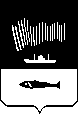 АДМИНИСТРАЦИЯ ГОРОДА МУРМАНСКА КОМИТЕТ ИМУЩЕСТВЕННЫХ ОТНОШЕНИЙ ГОРОДА МУРМАНСКА С П Р А В К А  о стоимости муниципального имущества, учитываемого в муниципальной казне города Мурманскапо состоянию на _________20___ годаПредседатель (заместитель председателя) комитета      имущественных отношений города Мурманска		___________                _______________                                                                                                                                                                (подпись)	                  (расшифровка подписи)			 м.п.______________________Форма уведомления об отсутствии в реестре муниципального имущества сведений об объектах имуществаУведомление об отсутствии в реестре муниципального имущества сведений об объектах имущества        Сообщаем, что объект _________________________, расположенный по адресу:__________                                                                          (указывается наименование объекта)_____________________ в реестре муниципального имущества города Мурманска не числится.Председатель (заместитель председателя) комитета        _______                         _____________имущественных отношений города Мурманска		   (подпись)		       (расшифровка подписи)			 исполнитель Фамилия И.О., контактный телефон______________________Форма Заявления о приостановлении предоставления муниципальной услугизаявлениеВ связи с _______________________________________________________  (кратко излагаются причины приостановления)прошу     приостановить      предоставление      муниципальной      услуги     по предоставлению справки (выписки) на объект______________________________                                                                                                                                                ( указываются тип  и адрес объекта) на срок до ____________.                      	          (дата)_____________________						                                    ______________________(дата) 							                                                                (подпись) * в случае, если заявление оформляется представителем Заявителя, в данной графе указываются: фамилия и инициалы представителя, фамилия и инициалы Заявителя, реквизиты документа, подтверждающего полномочия представителя (наименование, дата и номер)_____________________________Приложение № 1к административному регламенту предоставления муниципальной услуги «Предоставление информации (справок, выписок) об объектах, внесенных в реестр муниципального имущества, по запросам юридических и физических лиц»Бланк комитета имущественных          отношений города Мурманска(данные о заявителе: фамилия, имя, отчество (наименование юридического лица)________________________________________(почтовый или электронный адрес заявителя)Приложение № 2к административному регламенту предоставления муниципальной услуги «Предоставление информации (справок, выписок) об объектах, внесенных в реестр муниципального имущества, по запросам юридических и физических лиц»Для юридического лица_____________________________________полное наименование юридического лица (по уставу)________________________________юридический (почтовый) адрес________________________________контактные телефоны, факс«___» _______________ 20__ № ______В комитет имущественных отношений города МурманскаДля физического лица, представителя физического или юридического лицаот ____________________________________Ф.И.О. заявителя или наименование юрлица полностью_______________________________________Ф.И.О. представителя заявителя полностьюпочтовый адрес и контактные телефоны:_______________________________________(населенный пункт, улица, дом, квартира, комната)доверенность представителя заявителя:____________________________________________(номер, дата)Приложение № 3к административному регламенту предоставления муниципальной услуги «Предоставление информации (справок, выписок) об объектах, внесенных в реестр муниципального имущества, по запросам юридических и физических лиц»№ п/пПоказатели доступности и качества предоставления муниципальной услугиНормативное значение показателя Показатели доступности предоставления муниципальной услугиПоказатели доступности предоставления муниципальной услугиПоказатели доступности предоставления муниципальной услуги% Заявителей, ожидавших в очереди при подаче документов                          не более 15 минут 100 %% Заявителей, удовлетворенных графиком работы Комитета 100 %Наличие на стендах в местах предоставления услуг информации о порядке предоставления муниципальной услуги100 %Количество взаимодействий Заявителя с муниципальным служащим Комитета, ответственным за предоставление муниципальной услуги, при предоставлении муниципальной услуги2ВВозможность получения муниципальной услуги в электронной формеНетВозможность получения информации о ходе предоставления муниципальной услуги ДаВВозможность получения услуги через многофункциональный центрДаПоказатели качества предоставления муниципальной услугиПоказатели качества предоставления муниципальной услугиПоказатели качества предоставления муниципальной услуги1.Количество обоснованных жалоб 02.Соблюдение сроков предоставления муниципальной услуги             (%  случаев предоставления услуги в установленный срок с момента приема документов)100 %3.% Заявителей, удовлетворенных культурой обслуживания при предоставлении муниципальной услуги100 %4.% Заявителей, удовлетворенных качеством результатов труда муниципальных служащих Комитета при предоставлении                  муниципальной услуги100 %N 
п/пТип (категория)
объектаРеестровый
номерАдрес (местоположение)
объектаХарактеристикиПримечание1 2 ...г. Мурманск  ______________(дата выдачи)№ п/п  Тип (категория) муници-пального объекта  Реестровый номер  Адрес (местоположение)  объекта недвижимости  Характе-ристики Первоначальная (восcтановительная) стоимость на _______  Сумма начисленной амортизации                 на _______ Остаточная стоимость           на _______ 12…Приложение № 6к административному регламенту предоставления муниципальной услуги «Предоставление информации (справок, выписок) об объектах, внесенных в реестр муниципального имущества, по запросам юридических и физических лиц»Бланк комитета имущественных          отношений города Мурманска(данные о заявителе: фамилия, имя, отчество (наименование юридического лица)________________________________________(почтовый или электронный адрес заявителя)Приложение № 7к административному регламенту предоставления муниципальной услуги «Предоставление информации (справок, выписок) об объектах, внесенных в реестр муниципального имущества, по запросам юридических и физических лиц»В комитет имущественных отношений города Мурманска________________________________________________(данные о Заявителе: фамилия, имя, отчество, почтовый адрес, адрес электронной почты, номер телефона *)